Календарно-тематичний план практичних занять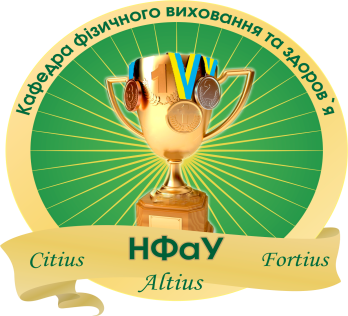 з фізичного виховання для 1курсу Волейболспеціальність 226 Фармація, промислова фармація для    іноземних студентів та студентів з країн СНД.Фарм. с.17 (5,0д.) Ін.-    01,02, 03,04, 05, 06, 07, 08, 09, 10, 11,12,13,14.                      осінній семестр, 2017 – 2018 н.р.Завідувач кафедри фізичного вихованнята здоров’я 										В. С. Лобода№з/пНазва темиОбсяг у годинахДата проведенняБали№з/пНазва теми5,01Тема 1. Техніка безпеки на заняттях з волейболу. Правила гри. Основи техніки гри у волейбол. 404.09-17.09.2-42Тема 2. Ознайомлення з технікою виконання волейбольної стійки та переміщенню у стійці. Оволодіння основними засобами розвитку спритності. 418.09-01.10.2-43Тема 3. Закріпити техніку переміщення у стійці. Навчити спеціальним стрибковим вправам волейболіста.402.10-15.10.2-44Тема 4. Ознайомлення з технікою виконання вправ загального розвитку та спеціально підготовчих вправ волейболіста.416.10-29.10.2-45Тема 5. Контроль змістовного модуля 1.230.10-05.11.12-206Тема 6. Ознайомлення з технікою передачі м’яча двома руками зверху. Навчити виконанню кидків та ловлі м’яча на місці.406.11-19.11.3-47Тема 7. Ознайомити з технікою виконання передачі м’яча в парах через сітку. Оволодіння основними засобами розвитку сили.420.11-03.12.3-48Тема 8. Ознайомити з технікою передачі м’яча двома руками зверху. Передача м’яча двома руками зверху у парах. 404.12-17.12.3-49Тема 9. Ознайомити  з технікою прийому та  подачі м’яча двома руками зверху. Вивчення передачі м'яча двома руками над собою і на сітку.218.12-24.12.2-410Тема 10. Контроль змістовного модуля 1. Оцінка практичних умінь та навичок у розділі «Волейбол», а також підрахунок рейтингових балів за осінній семестр.425.12-06.01.12-20Разом за модулем 1.36